28 февраля 2021 г.Лыжная гонка – классика.Масштаб карты 1:7500, сечение рельефа – 2,5 м.Маркированные участки: от последнего контрольного пункта до финиша – 80 мКоэффициент удлинения – 15-20 %Контрольное время – 90 мин.Оборудование КП: станция отметки закреплена скотчем к дереву, к станции на дереве закреплена призма.В группах Мужчины, Женщины, М17 дистанция состоит из двух кругов. Карты соединены между собой. Переворот карты производится на КП, Мужчины на 6 КП, Женщины, М17 на 6 КП. 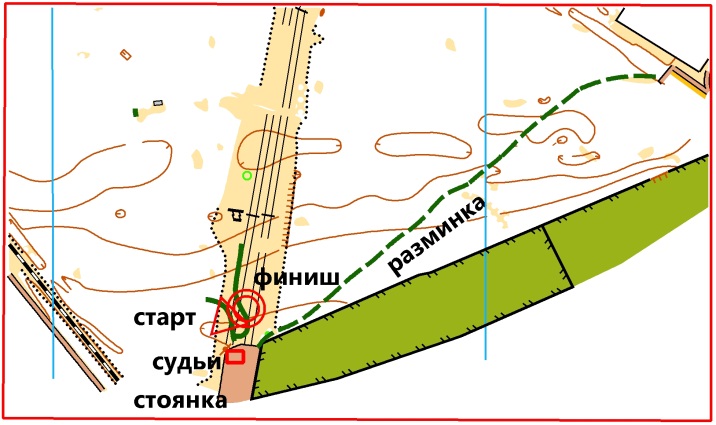 Стартовый взнос: Первенство 150 рублей, Чемпионат 200 рублей за один день соревнований. На соревнованиях будет применяться электронная бесконтактная отметка sportident.Аренда чипа: 50 рублей в день. Без предварительной заявки стартовый взнос и плюс 100 рублей за участие в соревнованиях, и  участие при технической возможности организаторов. Теплого помещения не будет. Размещение участников на стоянке у «Мебель Града»группаДлина дистанции, мКоличество пунктовМужчины520012М17450012М14410010Женщины450012Ж17410010Ж1427009М1213006Ж1213006М1011006Ж1011006